Temeljem članka 99. Zakona o odgoju i obrazovanju u osnovnoj i srednjoj školi („Narodne novine“, br. 87/08, 86/09, 92/10, 105/10 – ispravak, 90/11, 5/12, 16/12, 86/12, 94/13, 152/14, 07/17, 68/18, 98/19, 64/20, 151/22 i 156/23), a u skladu s odredbama 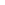 članka 8. Pravilnika o pomoćnicima u nastavi i stručnim komunikacijskim posrednicima(„Narodne novine“ br. 102/18, 59/19,22/20 i 91/23) ravnateljica Srednje škole Otočac objavljujeJAVNI POZIVza prijavu kandidata za obavljanje poslova pomoćnika u nastaviza učenika s teškoćama u razvojuNositelj projekta „Obrazovanje jednakih mogućnosti IV“ je Ličko-senjska županija.Broj traženih pomoćnika u nastavi: 1 izvršitelj na određeno nepuno radno vrijeme - 35 sati tjedno. Javni poziv traje od 25. ožujka do 2. travnja 2024. godine.Na javni poziv mogu se javiti kandidati koji ispunjavaju sljedeće uvjete:
- završeno najmanje četverogodišnje srednjoškolsko obrazovanje
- završeno osposobljavanje i stečena djelomična kvalifikacija pomoćnika u nastavi.Uz prijavu na javni poziv, kandidati su dužni priložiti sljedeću dokumentaciju:
	- životopis	- dokaz o stručnoj spremi (preslika)	- dokaz o završenom osposobljavanju i stečenoj djelomičnoj kvalifikaciji (preslika)
	- dokaz o prebivalištu (preslika osobne iskaznice)	-  dokaz nadležnog suda da se protiv kandidata ne vodi kazneni postupak za neko od               kaznenih djela iz članka 106. Zakona o odgoju i obrazovanju u osnovnoj i srednjoj               školi (ne stariji od 2 mjeseca).Preslike traženih priloga ne moraju biti ovjerene.Kandidati koji nemaju završenu edukaciju za pomoćnika u nastavi, nakon odabira su dužni pohađati program uvođenja u rad s učenicima s poteškoćama u razvoju, kako bi stekli odgovarajuću edukaciju.Kandidatom se smatra osoba koja je podnijela pravodobnu i potpunu prijavu te ispunjava formalne uvjete iz javnog poziva.Nepotpune i nepravodobne prijave neće se razmatrati.Za kandidate prijavljene na javni poziv koji ispunjavaju formalne uvjete javnog poziva,  te čije su prijave pravovremene i potpune, provest će se jedan ili više načina vrednovanja u skladu s Pravilnikom o načinu i postupku zapošljavanja u Srednjoj školi Otočac.Način vrednovanja kandidata, mjesto i vrijeme održavanja vrednovanja i postignuti rezultati kandidata objavit će se na web stranici Škole  http://ss-otocac.skole.hr/natjecajiO rezultatima izbora kandidata kandidati će biti obaviješteni na navedenoj web stranici u roku 15 dana od dana odabira kandidata. U slučaju sudjelovanja kandidata s pravom prednosti pri zapošljavanju, Škola obavijest o odabiru kandidata dostavlja e-mailom ili poštom svim kandidatima.Kandidati koji se po posebnim propisima pozivaju na prednost pri zapošljavanju moraju prilikom prijave na natječaj dostaviti svu potrebnu dokumentaciju i dokaze koje posebni propisi propisuju pri ostvarivanju prava na prednost kod zapošljavanja.Kandidati koji se pozivaju na pravo prednosti pri zapošljavanju sukladno članku 102. stavku 1. – 3. Zakona o pravima hrvatskih branitelja iz Domovinskog rata i članovima njihovih obitelji (NN br. 121/17) uz prijavu  su dužni priložiti sve dokaze o ispunjavanju uvjeta iz javnog poziva te priložiti i dokumentaciju propisanu člankom 103. stavkom 1. Zakona o pravima hrvatskih branitelja iz Domovinskog rata i članovima njihovih obitelji (poveznica na internetsku stranicu Ministarstva hrvatskih branitelja na kojoj su navedeni dokazi potrebni za ostvarivanje prava prednosti pri zapošljavanju: https://branitelji.gov.hr/UserDocsImages//dokumenti/Nikola//popis%20dokaza%20za%20ostvarivanje%20prava%20prednosti%20pri%20zapo%C5%A1ljavanju-%20ZOHBDR%202021.pdf Kandidati koji se pozivaju na pravo prednosti pri zapošljavanju u skladu s člankom 48. Zakona o civilnim stradalnicima iz Domovinskog rata uz prijavu su dužni  priložiti sve dokaze o ispunjavanju uvjeta iz javnog poziva te priložiti dokaze o ispunjavanju uvjeta za ostvarivanje prava prednosti pri zapošljavanju (članak 49.st.1. Zakona) dostupne na poveznici Ministarstva hrvatskih branitelja:https://branitelji.gov.hr/UserDocsImages//dokumenti/Nikola//popis%20dokaza%20za%20ostvarivanje%20prava%20prednosti%20pri%20zapo%C5%A1ljavanju%20Zakon%20o%20civilnim%20stradalnicima%20iz%20DR.pdfSukladno članku 13. st. 3. Zakona o ravnopravnosti spolova („Narodne novine“ br. 82/08, 69/17) na javni poziv se mogu javiti osobe obaju spolova.Prijave na javni poziv sa potrebnom dokumentacijom dostavljaju se u zatvorenoj omotnici preporučenom poštom na adresu: Srednja škola Otočac, Ćirila i Metoda 2, 53 220 Otočac uz naznaku „prijava na javni poziv“.Podnošenjem prijave na javni poziv, kandidati daju izričitu suglasnost da školska ustanova može prikupljati, koristiti i dalje obrađivati njihove podatke u svrhu provedbe javnog poziva i projekta „Obrazovanje jednakih mogućnosti IV“ suglasno važećim propisima o zaštiti osobnih podataka. 								RAVNATELJICA								Adela Rukavina, prof.SREDNJA ŠKOLA OTOČAC                                                                                                      Ćirila i Metoda 2, 53 220 Otočac                                                                                                      KLASA: 112-02/24-01/2                                                                                                                                        URBROJ: 2125-37-01-24-1                                                                                                           Otočac, 25. ožujka 2024.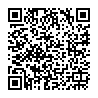 